Hinweise:Nach § 3 Abs. 1 Buchst. a der Satzung des TSV kann ordentliches Mitglied des TSV ein Verein werden, in dem Schwimmsport unter den dort beschriebenen Bedingungen betrieben wird. Über den schriftlichen Aufnahmeantrag entscheidet nach § 3 Abs. 3 der Satzung des TSV der Vorstand. Wird dem Aufnahmeantrag entsprochen, erhält der Antragsteller zur Bestätigung der Aufnahme eine Aufnahmeurkunde durch den TSV.Mit der Aufnahme in den TSV wird ein jährlicher Mitgliedsbeitrag erhoben, der sich nach dem Beschluss des Verbandtags des TSV vom 24. September 2016 in Verbindung mit der Finanzordnung des TSV derzeit wie folgt zusammensetzt:Pro aktives Vereinsmitglied: 	7,00 EuroPro passives Vereinsmitglied: 	3,00 Euro+ Sockelbeitrag je nach Anzahl der Vereinsmitglieder:Der Mitgliedsbeitrag ist nach Rechnungslegung und Aufforderung durch die Geschäftsstelle des TSV auf folgendes Konto des TSV zu überweisen:Kontoinhaber:	Thüringer Schwimmverband e. V.Bankinstitut:	HypoVereinsbank UniCredit Bank AGIBAN:	DE28 8202 0086 5180 1130 71BIC:	HYVEDEMM498Thüringer Schwimmverband e. V.GeschäftsstelleSchützenstraße 499096 ErfurtTelefon:	(0361) 34 605 33Telefax:	(0361) 37 325 02E-Mail:	info@thueringer-sv.de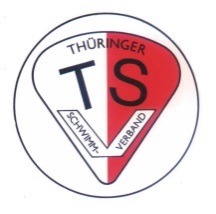 AUFNAHMEANTRAGAUFNAHMEANTRAGAUFNAHMEANTRAGNachfolgend genannter Verein (Antragsteller) beantragt 
die Mitgliedschaft im Thüringer Schwimmverband e. V. (TSV)Nachfolgend genannter Verein (Antragsteller) beantragt 
die Mitgliedschaft im Thüringer Schwimmverband e. V. (TSV)Nachfolgend genannter Verein (Antragsteller) beantragt 
die Mitgliedschaft im Thüringer Schwimmverband e. V. (TSV)Nachfolgend genannter Verein (Antragsteller) beantragt 
die Mitgliedschaft im Thüringer Schwimmverband e. V. (TSV)Name des VereinsName des VereinsName des VereinsName des VereinsKontaktdaten des VereinsKontaktdaten des VereinsKontaktdaten des VereinsKontaktdaten des VereinsVertretungsberechtigte des Antragstellers nach § 26 BGBVertretungsberechtigte des Antragstellers nach § 26 BGBVertretungsberechtigte des Antragstellers nach § 26 BGBVertretungsberechtigte des Antragstellers nach § 26 BGBName, VornameName, VornameName, VornameName, VornameFunktionFunktionFunktionFunktionStraße und HausnummerStraße und HausnummerStraße und HausnummerStraße und HausnummerPLZ und OrtPLZ und OrtPLZ und OrtPLZ und OrtTelefonische ErreichbarkeitTelefonische ErreichbarkeitTelefonische ErreichbarkeitTelefonische ErreichbarkeitE-Mail-AdresseE-Mail-AdresseE-Mail-AdresseE-Mail-AdresseStruktur des AntragstellersStruktur des AntragstellersStruktur des AntragstellersStruktur des Antragstellers Einspartenverein Einspartenverein Mehrspartenverein MehrspartenvereinAnzahl der Vereinsmitglieder am 1. Januar im Jahr der AntragstellungAnzahl der Vereinsmitglieder am 1. Januar im Jahr der AntragstellungAnzahl der Vereinsmitglieder am 1. Januar im Jahr der AntragstellungAnzahl der Vereinsmitglieder am 1. Januar im Jahr der AntragstellungKinder und Jugendliche unter 18 Jahrendavonaktiv		passivErwachsene über 18 Jahrendavonaktiv		passivDer Antragstellererkennt die Rechte und Pflichten, wie sie sich aus der Satzung des TSV sowie den Ordnungen und Richtlinien des TSV ergeben, an;willigt ein, dass die erhobenen Daten beim TSV gespeichert und zur Erfüllung seiner satzungsgemäßen Aufgaben genutzt werden; dazu zählt auch das Versenden von Informationen per Post und per E-Mail.Der Antragstellererkennt die Rechte und Pflichten, wie sie sich aus der Satzung des TSV sowie den Ordnungen und Richtlinien des TSV ergeben, an;willigt ein, dass die erhobenen Daten beim TSV gespeichert und zur Erfüllung seiner satzungsgemäßen Aufgaben genutzt werden; dazu zählt auch das Versenden von Informationen per Post und per E-Mail.Der Antragstellererkennt die Rechte und Pflichten, wie sie sich aus der Satzung des TSV sowie den Ordnungen und Richtlinien des TSV ergeben, an;willigt ein, dass die erhobenen Daten beim TSV gespeichert und zur Erfüllung seiner satzungsgemäßen Aufgaben genutzt werden; dazu zählt auch das Versenden von Informationen per Post und per E-Mail.Der Antragstellererkennt die Rechte und Pflichten, wie sie sich aus der Satzung des TSV sowie den Ordnungen und Richtlinien des TSV ergeben, an;willigt ein, dass die erhobenen Daten beim TSV gespeichert und zur Erfüllung seiner satzungsgemäßen Aufgaben genutzt werden; dazu zählt auch das Versenden von Informationen per Post und per E-Mail.     , den      Ort, DatumStempel des VereinsUnterschriften der Vertretungsberechtigten des Antragstellers nach § 26 BGBMitgliederSockelbetragMitgliederSockelbetragMitgliederSockelbetrag0 bis 2525,00 Euro401 bis 500750,00 Euro1.101 bis 1.2002.500,00 Euro26 bis 5050,00 Euro501 bis 6001.000,00 Euro1.201 bis 1.3002.750,00 Euro51 bis 75100,00 Euro601 bis 7001.250,00 Euro1.301 bis 1.4003.000,00 Euro76 bis 100200,00 Euro701 bis 8001.500,00 Euro1.401 bis 1.5003.250,00 Euro101 bis 200300,00 Euro801 bis 9001.750,00 Euro1.501 bis 1.6003.500,00 Euro201 bis 300400,00 Euro901 bis 1.0002.000,00 Euro1.601 bis 1.7003.750,00 Euro301 bis 400500,00 Euro1.001 bis 1.1002.250,00 Euro1.701 bis 1.8004.000,00 EuroInterner Bearbeitungsvermerk des TSVInterner Bearbeitungsvermerk des TSVDer Antrag des       wurde durch den Vorstand des TSV in seiner Sitzung am       beraten.Der Antrag des       wurde durch den Vorstand des TSV in seiner Sitzung am       beraten.Der Antragsteller ist ab dem       als Mitglied im TSV unter der Mitgliedsnummer       registriert.Der Antragsteller ist ab dem       als Mitglied im TSV unter der Mitgliedsnummer       registriert.     , den      Ort und DatumUnterschrift des Präsidenten des TSV